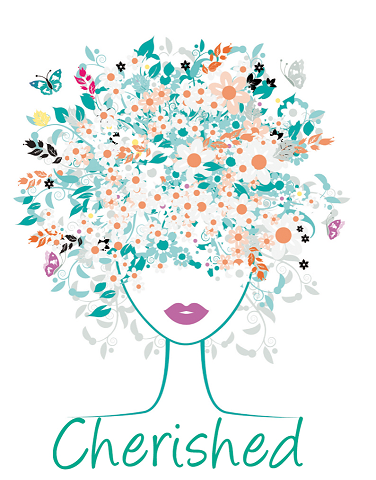 Cherished Blossom Girls Group Facilitator  At Cherished, we work to empower young women in the Midlands by providing a safe space to explore identity, build positive attachment and explore their emotions.  We give girls dedicated time and attention and provide them with the opportunity to use their voice and realise their true worth. Our aim is to nurture the true potential of every girl, building her confidence and establish security in her own identity. Cherished strives to:Guide girls to realise their own unique valueProvide assistance to help girls to fulfil their potentialAccept each girl just as she isCare about all girls and their futuresLead by example: living a life of loveWe have been awarded funding by the Police Crimes Commissioner for a Girls & Gangs project. We are going to be working within three schools in Birmingham with secondary aged girls   therefore Cherished are seeking a committed, organised, hardworking individual who is experienced in working with young people.  Duties and Responsibilities of the Blossom Facilitator include:-To work within three schools in and around Birmingham during the one hour lunch time period.- To create a safe and confidential space within the school for the girls to come and discuss any issues they have.- To support and equip these girls with the tools they need to help deal with any issues they have.- Plan each session in a creative way in order to engage and support the girls.- To attend relevant training courses that will complement and develop the role to its full potential and to ensure the maximum understanding of the girls needs.- This candidate will be responsible for managing the Cherished volunteers who will be assisting within these sessions.- To show an awareness and understanding of the specific needs of the girls.- To share responsibility for the girls well being, to inform the relevant Designated Safeguarding Leader (DSL) of any safeguarding issue should they arise and deal with according to Cherished’s safeguarding policy.Desirable : Qualification in youth work/ children's work.Requirements for all those applyingAll applicants must believe in the visions and values of Cherished Applicant must have knowledge about the organisation and the services we offer.Experience of working with young people with varying degrees of mental health issues.Experience in leadership and management.Can adapt quickly in a productive and proactive way.The applicant must have a high level of resilience.       -     Excellent communication skills both written and verbal.       -     To be organised and to be able to keep to deadlines       -     The applicant has had experience engaging with schools.A fast paced worker who has the ability to work alone or within a team.To be able to demonstrate a trauma informed approach.Reasonable duties and flexibility in working hours as and when required for the needs of the business.Hours and PayThis position is a two year fixed contract, term time only.Reporting into Cherished’s CEO Hannah Simnett.8 Hours per week spread over: 3 x1 hour a week within the schools,  5 hours a week planning the sessions that will be delivered across the three schools. This part will be office based at our HQ in Boldmere.Rate: £9.00 per hourEntitled to company pension-Provided with IT and Communication devices.- Opportunity to obtain a level 3 mentoring accreditation.- Can access training which is available to our volunteers.Cherished is committed to safeguarding children and young people. All posts are subject to satisfactory enhanced Disclosure and Barring Service (DBS).Please register your interest via email to admin@cherisheduk.org.  Application submission deadline is Monday 18th November 2019.